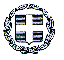                ΕΛΛΗΝΙΚΗ ΔΗΜΟΚΡΑΤΙΑ		                        ΝΑΥΠΛΙΟ, ,…… /08/2021ΥΠΟΥΡΓΕΙΟ ΠΑΙΔΕΙΑΣ ΚΑΙ ΘΡΗΣΚΕΥΜΑΤΩΝΠΕΡΙΦΕΡΕΙΑΚΗ Δ/ΝΣΗ ΠΕ & ΔΕ ΠΕΛΟΠΟΝΝΗΣΟΥΔ/ΝΣΗ Α/ΘΜΙΑΣ ΕΚΠ/ΣΗΣ ΑΡΓΟΛΙΔΑΣ                      ΤΜΗΜΑ Γ΄ΠΡΟΣΩΠΙΚΟΥ					ΥΠΟΒΟΛΗ ΔΙΚΑΙΟΛΟΓΗΤΙΚΩΝ ΝΕΟΔΙΟΡΙΖΟΜΕΝΟΥ ΕΚΠΑΙΔΕΥΤΙΚΟΥΕΠΩΝΥΜΟ             :ΟΝΟΜΑ                  :ΠΑΤΡΩΝΥΜΟ         :ΜΗΤΡΩΝΥΜΟ        :ΕΙΔΙΚΟΤΗΤΑ            :ΑΡΙΘ. ΔΕΛΤ. ΤΑΥΤ. :Α.Φ.Μ.	        :ΑΡ. ΤΗΛΕΦΩΝΟΥ   :Σας υποβάλλω τα παρακάτω δικαιολογητικά για τον διορισμό μου:Ο/η εκπαιδευτικός	        Υπογραφήα/α12345678910111213